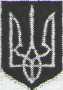 ВИКОНАВЧИЙ ОРГАН КИЇВСЬКОЇ МІСЬКОЇ РАДИ(КИЇВСЬКА МІСЬКА ДЕРЖАВНА АДМІНІСТРАЦІЯ)             ДЕПАРТАМЕНТ  ОХОРОНИ  ЗДОРОВ`ЯКИЇВСЬКИЙ МІСЬКИЙ ПОЛОГОВИЙ БУДИНОК №1. Київ, вул.. Арсенальна,5                                       тел.(044) 286-52-09,   e-mail: kmpb1@ukr.netНа Ваше звернення адміністрація  Київського міського пологового будинку №1 повідомляє, що для перегляду наявних вакансій лікарів, просимо відвідати сайт Медичного порталу Києва: Heаlth.Kiev.uaРозділ «Медичні заклади», розділ «Пологові будинки» - КМПБ №1.Начальниквідділу кадрів                                 Корнієнко Г.Є.Виконавець: Корнієнко Г.Є.  тел.285-68-19